TRƯỜNG ĐẠI HỌC VĂN LANGKHOA: Kỹ thuật Cơ, Điện và máy tínhĐỀ THI KẾT THÚC HỌC PHẦNHọc kỳ 3, năm học 2021 - 2022Mã học phần: DCD0110Tên học phần: Cung cấp điệnMã nhóm lớp học phần: K26KDT1Thời gian làm bài (phút/ngày): 7 ngày kể từ ngày nhận đề.Hình thức thi: Dự án/Đồ án/Bài tập lớn/Tiểu luậnCách thức nộp bài: Upload file bài làm dưới dạng word và pdf. Đặt tên file theo định dạng Hovaten_MSSV.Đề bài: Thiết kế cung cấp điện cho phân xưởng có sơ đồ bố trí thiết bị như hình 1 và thông số phụ tải trong bảng số liệu (bảng 1).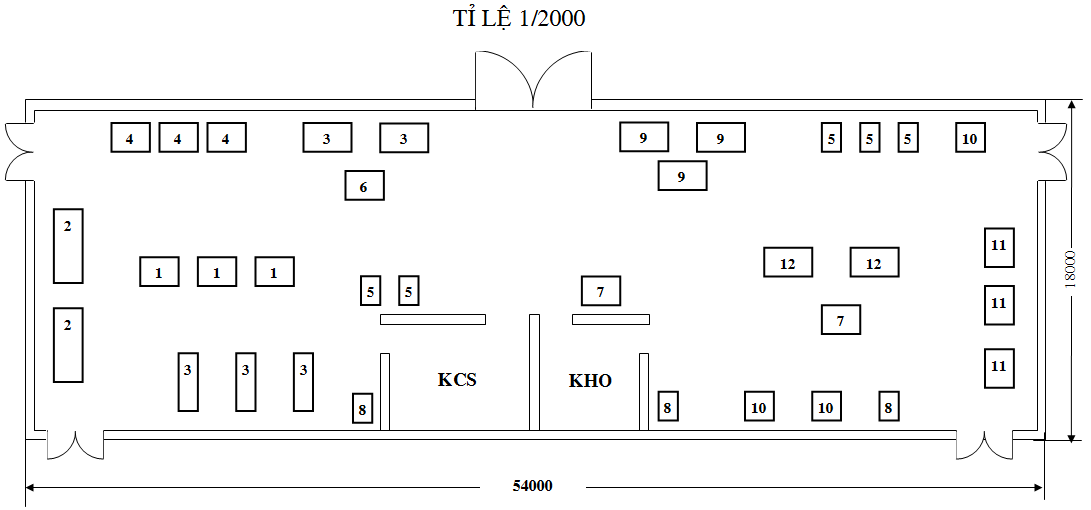 Hình 1. Sơ đồ mặt bằng phân xưởngBảng 1. Số liệu phụ tải điệnHướng dẫn sinh viên trình bày các nội dung sau: Thực hiện chia nhóm phụ tải điệnXác định phụ tải điện tính toánXác định tâm phụ tải điệnChọn số lượng, dung lượng, vị trí đặt trạm biến ápChọn phương án đi dây và sơ đồ cấp điệnChọn dây dẫn điệnTính toán ngắn mạch và chọn thiết bị đóng cắtTính toán tổn thất công suất và sụt ápTính toán bù công suất phản khángTính toán chiếu sáng cho phân xưởngTiêu chí chấm điểm và thang điểm (Rubric): Bài tập lớnNgày biên soạn: 7/7/2022Giảng viên biên soạn đề thi: ThS. Bùi Văn HiềnNgày kiểm duyệt: 14/7/2022Phó Trưởng Khoa kiểm duyệt đề thi: TS. Phan Xuân LễSau khi kiểm duyệt đề thi, Trưởng (Phó) Khoa/Bộ môn gửi về Trung tâm Khảo thí qua email: khaothivanlang@gmail.com bao gồm file word và file pdf.STTKý hiệuPđm (kW)Cosφksd1114.00.750.8225.00.750.63312.00.750.74418.00.850.85518.00.750.96614.00.850.7779.00.750.8887.00.750.89912.00.750.7101011.00.750.9111111.00.650.8121211.00.750.9Tiêu chíTrọng số (%)TốtTừ 8 – 10 đKháTừ 6 – dưới 8 đTrung bìnhTừ 5 – dưới 6 đYếudưới 5 đTrình bày đầy đủ các nội dung 50%Trình bày từ 8 đến 10 yêu cầuTrình bày từ 6 đến dưới 8 yêu cầuTrình bày từ 5 đến dưới 6 yêu cầuTrình bày dưới 5 nội dungVề hình thức 30%ĐẹpRõ ràngKhông lỗi chính tảĐẹpRõ ràngCó lỗi chính tảĐẹpChưa rõ ràngCó lỗi chính tảKhông đẹpChưa rõ ràng Nhiều lỗi chính tảPhương pháp tính toán15%Đúng phương phápĐúng kết quảĐúng phương phápNhầm kết quảSai phương phápĐúng kết quảSai phương phápSai kết quảThời gian thực hiện 5%Đúng thời gianTrễ 1 ngàyTrễ 2 ngàyTrễ 5 ngày trở lên100%